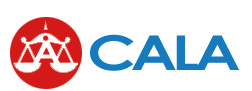 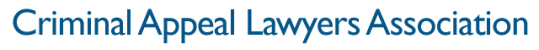 APPLICATION FORM FOR MEMBERSHIPSOLICITORSPlease complete this form and email it to calasecretary@outlook.comFirm:		……………………………………………………….Contact:	……………………………………………………….Address:	……………………………………………………….		……………………………………………………….		………………………………………………………..DX:		………………………………………………………..Tel:		……………………………………………………….E-mail:	……………………………………………………….Please enter in the box below the details that you would wish to appear on the CALA website below your entry as a brief description of your experience of and/or interest in appellate work (limited to 500 characters)The firm wishes to become a member of CALA. We agree to be bound by its rules. Payment:Fee: 	£50 This is an annual fee and the subscription year runs from 1st June to 31st May.Please make payment via bank transfer where possible:Criminal Appeal Lawyers AssociationSort-Code: 		40-03-27 Account Number: 	12250047Reference:		Firm name		If you wish to pay by any other method, please enquire by email when sending the application form.Firm’s logo:	Please email a copy of your firm’s logo with the application form and this will appear on the website.Signed 	……………………………………………………………….An electronic signature is acceptable. 